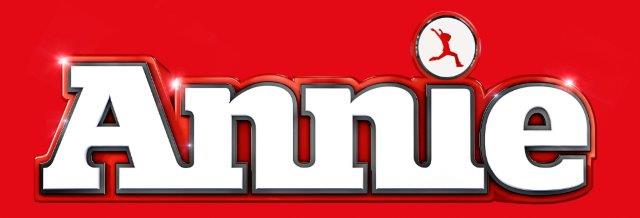 Gösterim Tarihi: 24 Nisan 2015Dağıtım: Warner Bros.Nesillerdir severek izlenen bir Broadway klasiği olan Annie, Columbia Pictures’ın komedi tarzında güncel yorumu ile sinema perdesine taşındı. Yedi dalda Tony Ödülü kazanmış olan Annie, orijinal şovun klasik karakterlerini günümüzde geçen modern bir hikayede karşımıza getiriyor. Yönetmen/Yapımcı/Senaryo yazarı Will Gluck, Annie için, yapımcı James Lassiter, Will Gluck, Jada Pinkett Smith & Will Smith, Caleeb Pinkett, Shawn “JAY  Z” Carter, Laurance “Jay” Brown, Tyran “Ty Ty” Smith ile bir takım oluşturuyorlar. Celia Costa ve Alicia Emmrich Yönetici Yapımcılığı üstleniyorlar. Kitabı Thomas Meehan tarafından yazılan,  müzikal sahne oyunu “Annie” den senaryoyu uyarlayanlar Will Gluck ve Aline Brosh McKenna. Akademi Ödülü adayı Quvenzhané Wallis (Beasts of the Southern Wild), filmin genç, mutlu ve 2014 New York’unun sokaklarında kendi hayatını yönlendirebilecek kadar da güçlü evlatlığı, Annie rolünü canlandırıyor.  Annie, ebeveynleri tarafından, bir gün onun için geri gelecekleri sözüyle terk edilmiştir ve o zamandan beri de kötü üvey annesi Miss Hannigan (Cameron Diaz) ile zor bir hayatı olmuştur. Ancak, Annie için her şey değişmek üzeredir; New York belediye başkanı adayı olan Will Stacks (Jamie Foxx), son derece zeki Başkan Yardımcısı Grace (Rose Byrne) ve kampanya danışmanı Guy (Bobby Cannavale)’ın önerisi ile, adaylık kampanyasına Annie’yi de dahil eder. OYUNCULARJamie Foxx, Quvenzhané Wallis, Rose Byrne, Bobby Cannavale, Adewale Akinnuoye-Agbaje, David Zayas ve Cameron DiazYAPIM EKİBİYönetmen: Will Cluck Senaryo: Will Gluck ve Aline Brosh McKennaUyarlanan sahne müzikali “Annie”:Kitap: Thomas MeehanMüzik: Charles StrouseŞarkı Sözleri: Martin Charnin“Little Orphan Annie”: © and Tribune Content Agency, LLCYapımcılar: James Lassiter, Will Gluck, Jada Pinkett Smith & Will Smith, Caleeb Pinkett, Shawn “JAY  Z” Carter, Laurance “Jay” Brown, Tyran “Ty Ty” SmithYönetici yapımcılar: Celia Costa ve Alicia Emmrich